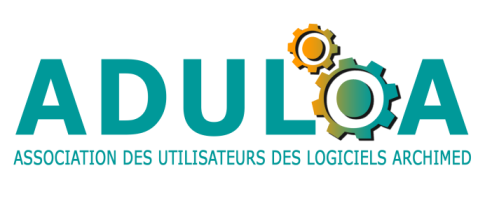 Formation à l’utilisation des statistiques Syracuse - Avril 2023 – Bourg-en-BresseDates : mercredi 19 et jeudi 20 avril 2023
Lieu : Médiathèque départementale de l’Ain -  31, rue Juliette Récamier   01 000 Bourg-en-BresseHoraires : mercredi 19 : accueil à partir de 9h00 – formation : 9h30 – 17h30 / jeudi 20 : 9h00 – 16h30
Contact sur place : Michel BERTHET  - 04 74 45 57 26 - michel.berthet@ain.fr
Pour toute question relative à l'inscription ou à l'organisation de la formation : Elisabeth DERDERIAN - 04.26.23.48.50 - elisabeth.derderian@mairie-villeurbanne.fr

Intervenants : Elisabeth DERDERIAN et Michel BERTHET

Cette formation est réservée aux adhérents ADULOANom et PrénomAdresse mail professionnelleNuméro de téléphone professionnel	Numéro de téléphone portableNom et adresse de votre établissement (BU, BM, BDP, Centre de documentation...)Adresse du portail / site internetAvez-vous accès à distance à votre base et au module de statistiques ?Utilisez-vous Excel et les tableaux croisés dynamiques ?Utilisez-vous déjà le module de statistiques ?Année adhésion ou renouvellement adhésion ADULOA2022 ?2023 ?Vos attentes sur la formation